Государственное УчреждениеЛуганской Народной Республики«Луганское образовательное учреждение – специализированная школа № 57 имени Г.С. Петрова»Конспект урока по математике в 4-Б классе«Увеличение и уменьшение числа в 10, 100, 1000 раз»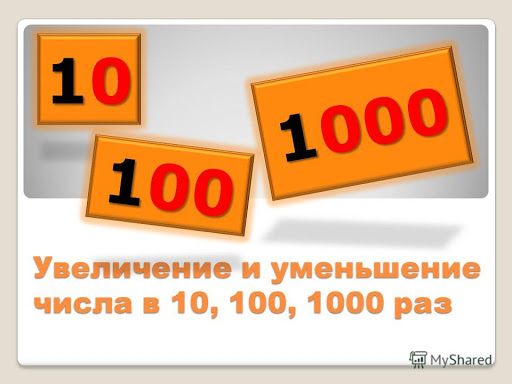 подготовилаГречко-Мех Е.И.,учитель начальных классоввысшей квалификационной категорииЛуганск28.09.2020 годТема: Увеличение и уменьшение числа в 10, 100, 1000 раз.Цели:учить увеличивать и уменьшать числа в 10,100,1000 раз;развивать умение устанавливать связь между компонентами и результатами действий; совершенствовать устные и письменные вычислительные навыки;умение решать геометрические задачи; развивать логическое мышление и внимание.Планируемые результаты:Предметные: формирование навыка увеличивать и уменьшать числа в 10,100,1000 раз; применять знания и способы действий в измененных условиях.Личностные: проявлять мотивацию к работе на результат, как в исполнительской, так и в творческой деятельности, перерабатывать полученную информацию, производить рефлексию своей деятельности.Формируемые УУД:Познавательные УУД:определять и формулировать цель урока, понимать учебную задачу урока;устанавливать причинно-следственные связи;строить рассуждения.Регулятивные УУД:выполнять учебные задания в соответствии с целью;корректировать и оценивать свои учебные действия в соответствии с поставленной задачей.Коммуникативные УУД:слушать собеседника и вести диалог, совместно договариваться о правилах проведения работы в группах;сотрудничать с одноклассниками и учителем, находить конструктивное решение в спорных ситуациях.Оборудование: карточкиТип урока: изучение нового материалаХод урока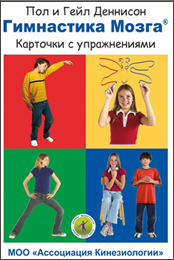 I. Организационный моментВот опять звенит звонок,
Приглашает на урок.Всё в порядке на столе?Есть порядок в голове?Будем дружно мы считать,
И делить, и умножать1. Мозговая гимнастика. «Восьмерки»Упражнение помогает улучшить внимание и процессы памяти.
Рисуем в воздухе по горизонтали большие «восьмерки». Сначала по три раза каждой рукой, затем двумя руками одновременно. «Шапка для размышлений»  Дети мнут, растирают уши  и при этом гудят, что помогает  им слышать  резонирующий звук своего голоса.  (Упражнение улучшает внимание, правописание, ясное восприятие речи).II.Актуализация знаний- Ребята, мы продолжаем работать с разделом учебника «Числа, которые больше 1000. Нумерация»   Давайте повторим пройденный материал.1)  Индивидуальная работа у доски.2) Устный счёта) )  «Круговые примеры»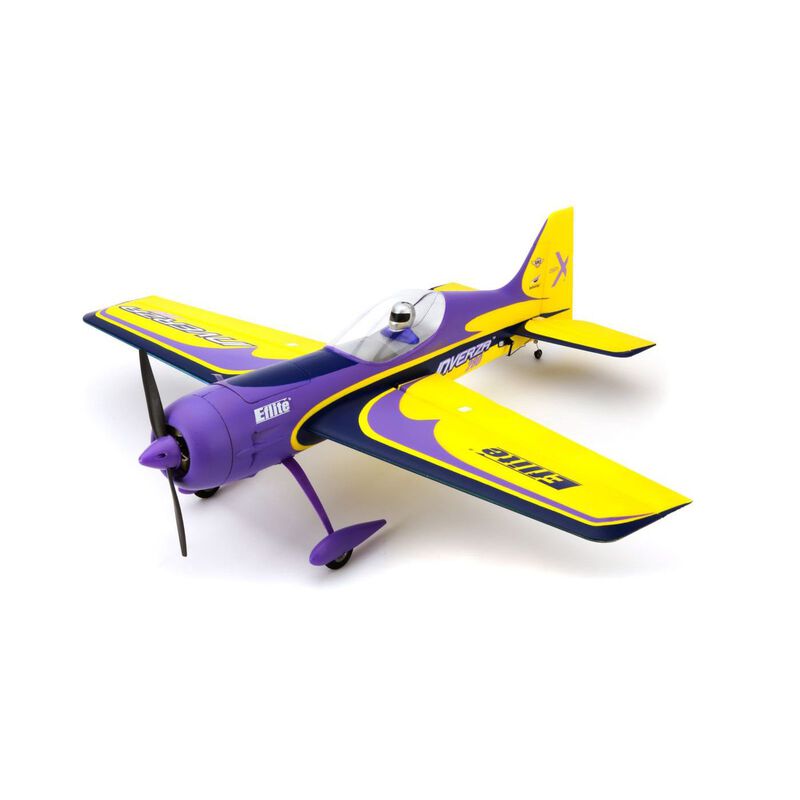  б) Решаем логические задачи, называем действие и ответ1) Утром Саша сделал 4 модели самолётов, что в 2 раза меньше, чем вечером. Сколько моделей он сделал вечером?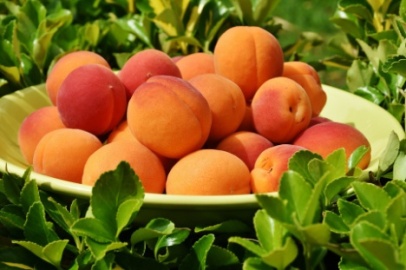 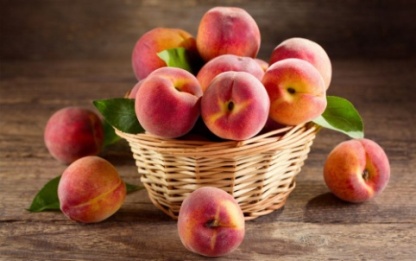 2) В корзинке 14 персиков, а абрикосов в 3 раза больше. На сколько меньше персиков, чем абрикосов? в) Работа с многозначными числамиРазложить каждое число на разрядные слагаемые.Назвать числа,  в которых отсутствует разряд сотен.Расположить числа в порядке возрастания.78900,  648071,  70007, 204479,  80109.III. Самоопределение к деятельности- Прочитайте числа:     3, 30, 300, 3000- Что обозначает цифра 3 в записи чисел?Во сколько раз 30 больше,3?  Во сколько раз 30 0 больше,3?  Во сколько раз 3000 больше,3?Определите тему урока: Увеличение (уменьшение) числа в 10, 100, 1000 раз.1) Работа в парах (карточки)- Что вы заметили? Сделайте вывод: когда умножаем на 10, 100, 1000, получается число в 10, 100, 1000 раз больше.Задача урока: научиться увеличивать и уменьшать числа в 10, 100, 1000 раз.Формулировка правила об увеличении в 10, 100, 1000 разчтобы число увеличить в 10 раз, надо справа от числа приписать один ноль.Чтобы число увеличить в 100 раз, надо справа от числа приписать два нуляЧтобы число увеличить в 1000 раз, надо справа от числа приписать три нуля Формулировка правила об уменьшении в 10, 100, 1000 разчтобы число уменьшить в 10 раз, надо справа от числа отбросить один ноль.Чтобы число уменьшить в 100 раз, надо справа от числа отбросить два нуляЧтобы число уменьшить в 1000 раз, надо справа от числа отбросить три нуляIV. Работа с учебником по теме урока с.28Устное увеличение чисел в 10, 100, 1000 раз - № 125;Комментированное письмо: деление и умножение на 10. 100, 1000 - № 126;Устное сравнение чисел -  № 127;Разбор и самостоятельное  решение задачи по вариантам - № 128В 1 альбоме     Кол-во альбомов   Всего листов      1в.   100 л.                     ?                         15 000 л.      2в.   100 л.                 100 ал.                      ? л.1) 15 000 : 100 = 150 (ал.) – из 15 000 листов2) 100 · 100 = 10 000 (л.)О т в е т: 150 альбомов из 15 000 листов, 10 000 листов для 100 альбомов.                        (самопроверка, самооценка)V. Физкульминутка.VI. Закрепление изученного материала1. Игра  «Сравнить пары уравнений», устное решение № 129   - при решении повторение математических правил (нахождение неизвестных: уменьшаемого, слагаемого, вычитаемого, делимого, множителя). 2. Игра «Кто быстрее?»,  записать подряд все трёхзначные числа.   - Сколько всего цифр записано в этом ряду?3.  Игра «Учитель – ученик» Самостоятельное решение примеров            с. 28  с  взаимопроверкой.VII.  Итог урока  Какую тему изучали на уроке?Какие правила увеличении (уменьшения) использовали на уроке?VIII. РефлексияЧем полезен был урок для вас?Какие были затруднения?Как ты оцениваешь свою работу на уроке?IX. Домашнее заданиеУчебник: № 130-132Разложить числана разрядные слагаемые:708 960700080Вычислить:60000+5000+700+8400000+200+67 х 8 = 5656 : 2 =2 828 х 3 = 8484 + 16 = 100100 – 36 = 6464 : 8 = 88 х 9 = 7272 + 14 = 9292 - 58 = 3434 : 2 = 1717 – 10 = 72 х 10 =3 х 10 =4 х 10 = 5 х 100 =6 х 100 =7 х 100 =8 х 1000 =9 х 1000 =12 х 1000 =На разминку становись!Вправо-влево покрутисьПовороты посчитай,Раз-два-три, не отставай,Начинаем приседать —Раз-два-три-четыре-пять.Тот, кто делает зарядку,Может нам сплясать вприсядку.А теперь поднимем ручкиИ опустим их рывком.Будто прыгаем мы с кручиЛетним солнечным деньком.А теперь ходьба на месте,Левой-правой, стой раз-два.Мы за парты сядем, вместеВновь возьмёмся за дела.